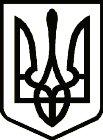 УКРАЇНАСРІБНЯНСЬКА СЕЛИЩНА РАДАЧЕРНІГІВСЬКОЇ ОБЛАСТІРІШЕННЯ(шоста сесія восьмого скликання)21 квітня  2021 року     								смт СрібнеПро затвердження генеральних планівсіл Карпилівка та Лебединці Срібнянської селищної радиЧернігівської областіРозглянувши розроблену «Інгер-Град» м.Київ містобудівну документацію «Генеральний план села Карпилівка та генеральний план села Лебединці Срібнянської селищної ради Чернігівської області» з метою забезпечення планомірного, економічного, обґрунтованого й комплексного розвитку сіл, підвищення їхнього рівня благоустрою та створення сприятливих умов життєдіяльності населення, відповідно до ст.25, п.42 ст. 26, ст.59 Закону України «Про місцеве самоврядування в Україні», ст.ст. 16,17,18 Закону України «Про регулювання містобудівної діяльності», Закону України «Про стратегічну екологічну оцінку», взявши до уваги протоколи громадських слухань з обговорення проектів генеральних планів сіл Карпилівка та Лебединці Срібнянської селищної ради Чернігівської області, пропозиції та зауваження до проектів документів державного планування та звіту про стратегічну екологічну оцінку, враховуючи протокол від 01.03.2021 року №2 засідання обласної архітектурно-містобудівної ради при Чернігівській обласній державній адміністрації, селищна рада вирішила:       1.Затвердити містобудівну документацію «Генеральний план села Карпилівка та генеральний план села Лебединці Срібнянської селищної ради Чернігівської області».       2.Забезпечити оприлюднення цього рішення згідно з діючим законодавством.3.Контроль за виконанням даного рішення покласти на постійну комісію з питань бюджету, соціально-економічного розвитку та інвестиційної  діяльності.Селищний голова                                                                          О.ПАНЧЕНКО